Text na etiketu Chinoseptan Skin Care Blue-SprayPOUŽITÍ: Ochrana a péče o citlivou a stresovým vlivům vystavenou kůži zvířat. Určeno pro skot, prasata, koně, ovce, kozy.OBSAHUJE: Isopropanol, polysorbát, panthenol, oreganový olej, CI 42595NÁVOD K POUŽITÍ:Chinoseptan Skin Care Blue-Spray se používá pro lokální péči a ochranné pokrytí citlivé a stresovým vlivům vystavené kůže zvířat. Například na končetiny, paznehty a oblasti, kde se dotýká např. vemeno končetiny. Intenzivní modrá barva zaručuje cílenou péči o kůži. Vybrané ingredience uklidňují citlivou pokožku, potlačují podráždění a zabraňují poškrábání a svědění. Před použitím dobře protřepejte. Očistěte postižené oblasti a aplikujte 2-3x denně ze vzdálenosti 10 - 20 cm.NEBEZPEČÍExtrémně hořlavý aerosol.Nádoba je pod tlakem: při zahřívání se může roztrhnoutZpůsobuje vážné podráždění očí.Může způsobit ospalost nebo závratě.Škodlivý pro vodní organismy, s dlouhodobými účinky.Obsahuje karvakrol. Může vyvolat alergickou reakci.Je-li nutná lékařská pomoc, mějte po ruce obal nebo štítek výrobku.Uchovávejte mimo dosah dětí.Chraňte před teplem, horkými povrchy, jiskrami, otevřeným ohněm a jinými zdroji zapálení.Zákaz kouření.Nestříkejte do otevřeného ohně nebo jiných zdrojů zapálení.Nepropichujte nebo nespalujte ani po použití.Používejte pouze venku nebo v dobře větraných prostorách.Skladujte uzamčené.Chraňte před slunečním zářením. Nevystavujte teplotě přesahující 50°C/ 122°F.Odstraňte obsah/obal v souladu s místními/regionálními/mezinárodními předpisy.Datum expirace: viz otiskČíslo šarže: viz otiskČíslo schválení: 069-18/CBalení: 200 ml (400 ml)DODAVATEL A DRŽITEL ROZHODNUTÍ O SCHVÁLENÍ:EW Nutrition GmbH, Hogenbögen 1, D-494 29 Visbek, Německo+49 (0) 4445 9868-0, www.ew-nutrition.comVÝROBCE:AGROCHEMICA GMBH, Leerkämpe 6 A, D-28259 Bremen, NěmeckoTel. +49 (0) 421 57292-0, www.agrochemica.de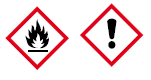 